Forces and Motion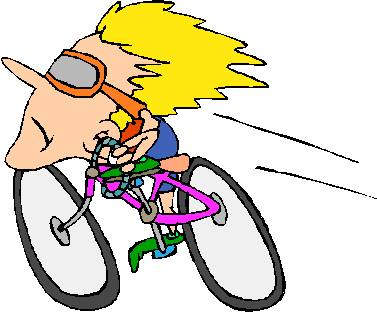 By: ______________________________MotionDefinition: __________________________________________________________________________________________________________________________________________Caption: ________________________________________________________________________________________________________________________________________________________________________________________PositionDefinition: __________________________________________________________________________________________________________________________________________Caption: ________________________________________________________________________________________________________________________________________________________________________________________Frame of ReferenceDefinition: __________________________________________________________________________________________________________________________________________Caption: ________________________________________________________________________________________________________________________________________________________________________________________Relative MotionDefinition: __________________________________________________________________________________________________________________________________________Caption: ________________________________________________________________________________________________________________________________________________________________________________________SpeedDefinition: __________________________________________________________________________________________________________________________________________Caption: ________________________________________________________________________________________________________________________________________________________________________________________ForceDefinition: __________________________________________________________________________________________________________________________________________Caption: ________________________________________________________________________________________________________________________________________________________________________________________AccelerationDefinition: __________________________________________________________________________________________________________________________________________Caption: ________________________________________________________________________________________________________________________________________________________________________________________NewtonDefinition: __________________________________________________________________________________________________________________________________________Caption: ________________________________________________________________________________________________________________________________________________________________________________________GravityDefinition: __________________________________________________________________________________________________________________________________________Caption: ________________________________________________________________________________________________________________________________________________________________________________________WeightDefinition: __________________________________________________________________________________________________________________________________________Caption: ________________________________________________________________________________________________________________________________________________________________________________________FrictionDefinition: __________________________________________________________________________________________________________________________________________Caption: ________________________________________________________________________________________________________________________________________________________________________________________